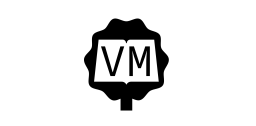 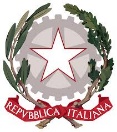 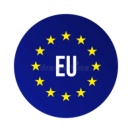 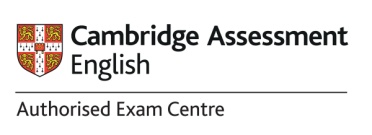 ISTITUTO  COMPRENSIVO “V. Monti” di  Pollenza (MC)Via Boldorini, 2 – 62010 Pollenza (Mc) – Tel: 0733/549800 – Fax: 0733/549800e-mail: mcic817008@istruzione.it   PEC: mcic817008@pec.istruzione.it web: https://icvincenzomonti.edu.it – Codice Meccanografico: MCIC817008  - Codice Fiscale:80007300439Ai DocentiAi GenitoriA tutto il PersonaleI.C. “Vincenzo Monti” PollenzaAlle Bacheche digitaliOGGETTO: GIOCHI MATEMATICI D’AUTUNNO A.S. 2021-22.La nostra Scuola  ha partecipato martedì 16 novembre 2021 ai “Giochi d’Autunno”, organizzati dal centro Pristem dell’Università Bocconi di Milano. Gli alunni hanno svolto una serie di giochi matematici da risolvere individualmente in un tempo prestabilito. Le prove svolte sono state valutate da una Commissione giudicatrice, istituita presso il CENTRO PRISTEM dell’Università Bocconi.Si pubblicano le classifiche in riferimento alle seguenti categorie:CATEGORIA C1              I   CLASSIFICATO          Coluccini Lorenzo     2^BII  CLASSIFICATA          Paoloni Linda            2^AIII CLASSIFICATA          Zamponi Phoebe       2^BCATEGORIA C2I   CLASSIFICATO           Pergolesi Matteo        3^AII  CLASSIFICATA           Ferranti Sofia            3^AIII CLASSIFICATO           Santolini Filippo       3^ACongratulazioni a tutti i partecipanti per l’impegno e l’entusiasmo dimostrati.         Le Referenti                                                                                           Il Dirigente ScolasticoLe docenti di matematica e scienze                                                                       Catia Scattolini